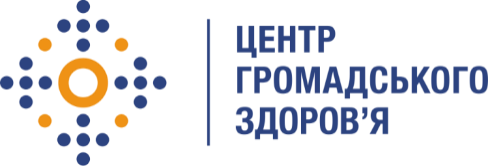 Державна установа 
«Центр громадського здоров’я Міністерства охорони здоров’я України» оголошує конкурс на відбір консультанта з фасилітації тренінгу для медичних працівників на тему: «Методика реалізації та особливості біологічного компоненту біоповедінкових досліджень 2023 року», в рамках проекту «Посилення лікування ВІЛ-інфекції, спроможності лабораторної мережі, замісної підтримуючої терапії та програмного моніторингу в Україні в рамках Надзвичайної ініціативи Президента США з надання допомоги у боротьбі з ВІЛ/СНІД (PEPFAR)»Назва позиції: Консультант з фасилітації тренінгу для медичних працівників на тему: «Методика реалізації та особливості біологічного компоненту біоповедінкових досліджень 2023 року».Регіон діяльності: м. КиївПеріод надання послуг: серпень 2023 р. Рівень зайнятості: частковаЗагальна інформація:Головним завданнями Державної установи «Центр громадського здоров’я Міністерства охорони здоров’я України» (далі – Центр) є діяльність у сфері громадського здоров’я. Центр виконує лікувально-профілактичні, науково-практичні та організаційно-методичні функції у сфері охорони здоров’я з метою забезпечення якості лікування хворих на cоціально-небезпечні захворювання, зокрема ВІЛ/СНІД, туберкульоз, наркозалежність, вірусні гепатити тощо, попередження захворювань в контексті розбудови системи громадського здоров’я. Центр приймає участь в розробці регуляторної політики і взаємодіє з іншими міністерствами, науково-дослідними установами, міжнародними установами та громадськими організаціями, що працюють в сфері громадського здоров’я та протидії соціально небезпечним захворюванням.Завдання Проведення двох 2-денних заходів: «Тренінг серед медичних працівників на тему: «Методика реалізації та особливості біологічного компоненту біоповедінкового дослідження серед людей, які вживають наркотичні речовини ін’єкційним шляхом у 2023 року» (проведення практичних занять з учасниками тренінгу). Проведення практичних занять має містити: навчання щодо відбору крові за допомогою мікропробірок K3-EDTA.  проведення тестування за допомогою швидких тестів Гепатит С: Rapid Anti-HCV Test Сифіліс: Anti-TP / First Response® Syphilis Anti-TP Card Test. консультування учасників щодо особливостей взяття капілярної крові з пальця для проведення тестування у межах біоповедінкового дослідження серед людей, які вживають наркотичні речовини ін’єкційним шляхом у 2023 року.Вимоги до професійної компетентності:Освіта  за   фахом ( бажано фельдшер-лаборант);Досвід роботи у сфері охорони здоров’я понад 5 років;Практичні навички з забору капілярної крові у пацієнтів з порушенням периферичного кровообігу;Практичні навички з процедури проведення тестування на ВІЛ із застосуванням швидких тестів;Відмінне знання усної та письмової ділової української мови;Чітке дотримання термінів виконання завдань;Відповідальність.Резюме мають бути надіслані електронною поштою на електронну адресу: vacancies@phc.org.ua із копією на s.salnikov@phc.org.ua. В темі листа, будь ласка, зазначте: 288-2023 «Консультант з фасилітації тренінгу для медичних працівників на тему: Методика реалізації та особливості біологічного компоненту біоповедінкових досліджень 2023 року». Термін подання документів – до 18 липня 2023 року, реєстрація документів завершується о 18:00.За результатами відбору резюме успішні кандидати будуть запрошені до участі у співбесіді. У зв’язку з великою кількістю заявок, ми будемо контактувати лише з кандидатами, запрошеними на співбесіду. Умови завдання та контракту можуть бути докладніше обговорені під час співбесіди.Державна установа «Центр громадського здоров’я Міністерства охорони здоров’я України» залишає за собою право повторно розмістити оголошення про конкурс, скасувати конкурс, запропонувати договір з іншою тривалістю.